LIFE GROUPS
II Timóteo 2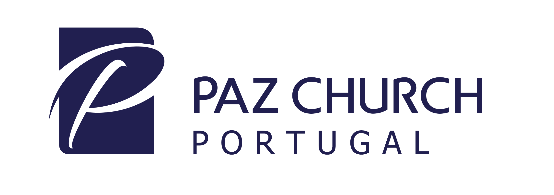 Pra. Rita PintoDomingo, 15 de Março Tu, pois, filho meu, fortifica-te na graça que está em Cristo Jesus. Vers. 1E disse-me: A minha graça te basta, porque o meu poder se aperfeiçoa na fraqueza. De boa vontade, pois, me gloriarei nas minhas fraquezas, para que em mim habite o poder de Cristo. 2 Coríntios 12:9Como colocamos estes versículos na pratica da nossa vida?7 Retratos de Um Cristão Professor – vers. 2 - devemos passar adiante a nossa fé, de geração em geração, formando discípulos de Cristo. Como ficamos nesta fotografia?Soldado – vers. 3,4 – conhecido por lealdade e companheirismo. Como ficamos nesta fotografia?Atleta – vers. 5 – devemos ter disciplina. Quais as disciplinas para sermos fortalecidos na graça de Cristo?Agricultor – vers. 6,7 – devemos trabalhar arduamente, com sementes certas e nos campos certos pois a colheita é certa. Será que há frutos que andamos à espera sem semear as sementes corretas?Obreiro (operário) – vers. 15-19 – com diligencia, com excelência, estudando e aprendendo. Vaso – vers. 20-22 – o que precisamos fazer para podermos ser uteis para Deus?Servo – vers. 23-26 – quais as características de um servo de Deus? Como ficamos na fotografia? 